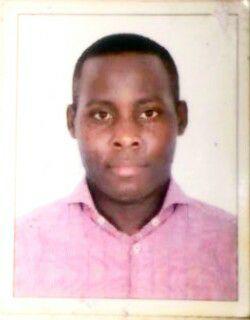 OBJECTIVESTo work in a position that demands initiative and interpersonal skills to build teamwork and enable me to utilize and incorporate my technical experience and professional skills.PROFFESIONAL EXPERIENCEACADEMIC QUALIFICATIONS2006-2009	Old Kampala Senior Secondary SchoolUganda Advanced Certificate of Education2010-2012:	Royal CollegeUganda Certificate of Education (UCE)PERSONAL ATTRIBUTESI am confident, with social and good communication skills, honest and diligent, of integrity, determined, versatile, energetic and efficient customer service character with hands on experience in the hospitality industry and beyond. Am target driven & oriented with a proven track record of exceeding my targets and professional teamwork skills.SKILLSSOCIAL SKILLS AND COMPETENCEA team player with excellent interpersonal skills, who works well in a multi-national, multi-cultural environment. Communicates readily and shares learning and experiences across generations with colleagues, partners, beneficiaries, and officials. These have helped me deal tactfully and effectively with internal/external contacts working across numerous stakeholders at all levels.ORGANIZATIONAL SKILLS AND COMPETENCEProven skills in organizing, prioritizing, scheduling, planning and coordinating work and other activities internally and externally, functioning effectively as a member of various groups and teams. This has enabled me to produce accurate and timely reports and statements.TECHNICAL SKILLS AND CONFERENCES.Thorough knowledge and use of all relevant computer software, including advanced functions of standard computer applications, such as Microsoft Office, Oracle, Adobe suite and handling office equipment. This makes it easy for me to quickly organize, retrieve data and information systemsOTHER ATTRIBUTESHigh degree of judgment and tact in handling the most sensitive, diverse, and confidential material.Effective analytical, negotiating, and problem-solving skills.A sound commitment to development issues and an ability and aptitude to learn quickly.Confident to work independently but able to judge when help is needed or when there’s an opportunity to learn.Able to juggle multiple tasks and meet deadlines.Very responsible with a sense of ownership.Able to work under pressure and flexible to carry on any work as assigned to me with the highest level of integrity.CURRICULUM VITAECURRICULUM VITAENAME:​Bonnifance ​Bonnifance MARITAL STATUS​:MarriedMarriedDATE OF BIRTH:​25/10/1990​25/10/1990VISA STATUS:​Visit Visa/ Transferable​Visit Visa/ TransferableNATIONALITY:​Ugandan​UgandanLOCATION:​Dubai​DubaiCOUNTRY:​UAE​UAEEMAIL:​Bonnifance.380875@2freemail.com ​Bonnifance.380875@2freemail.com LANGUAGES:​English​EnglishLICENCES​:Dubai Protective Systems - ​DPSDubai Protective Systems - ​DPSCOMPANY NAMEPOSITIONYEARS OF EXPERIENCEEMRILL INTERGRETED FACILITIESSECURITY GUARD2014 TO 2017MANAGEMENT - UAEMTN - RWANDAMTN - UGANDAMARKETING EXECUTIVE2013 TO 2014